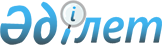 О внесении изменений в том VI Пояснений к единой Товарной номенклатуре внешнеэкономической деятельности Таможенного союзаРекомендация Коллегии Евразийской экономической комиссии от 2 декабря 2014 года № 23

      Коллегия Евразийской экономической комиссии в соответствии  со статьями 5 и 18 Договора о Евразийской экономической комиссии  от 18 ноября 2011 года, пунктом 83 Регламента работы Евразийской экономической комиссии, утвержденного Решением Высшего Евразийского экономического совета от 18 ноября 2011 г. № 1,



      на основании статьи 8 Соглашения о едином таможенно-тарифном регулировании от 25 января 2008 года 



      рекомендует государствам – членам Таможенного союза и Единого экономического пространства с даты вступления в силу Решения Совета Евразийской экономической комиссии от 23 декабря № 126 «О внесении изменений в единую Товарную номенклатуру внешнеэкономической деятельности Таможенного союза и Единый таможенный тариф Таможенного союза в отношении отдельных видов товаров для гражданской авиации»:



      Применять Пояснения к единой Товарной номенклатуре внешнеэкономической деятельности Таможенного союза (приложение к Рекомендации Коллегии Евразийской экономической комиссии от 12 марта 2013 г. № 4) с учетом изменений согласно приложению.      Председатель Коллегии

      Евразийской экономической комиссии         В. Христенко

ПРИЛОЖЕНИЕ            

к Рекомендации Коллегии      

Евразийской экономической комиссии

от 2 декабря 2014 г. № 23     

ИЗМЕНЕНИЯ,

вносимые в том VI Пояснений к единой Товарной

номенклатуре внешнеэкономической деятельности

Таможенного союза

      1. В группе 83 слова «8302 20 000 1 и 8302 20 000 9» заменить кодом «8302 20 000 0» ТН ВЭД ТС.



      2. В группе 84:



      а) коды «8413 81 000 1 – 8413 82 009 9» ТН ВЭД ТС заменить кодами «8413 81 000 0 – 8413 82 009 9» ТН ВЭД ТС и в пояснениях к данным позициям слово «подсубпозиции» заменить словом «позиции»;



      б) пояснения к подсубпозициям «8414 51 000 1 – 8414 59 800 0» ТН ВЭД ТС изложить в следующей редакции:«                                                                   »;

      в) коды «8414 80 110 1 – 8414 80 190 9» ТН ВЭД ТС заменить кодами «8414 80 110 0 – 8414 80 190 0» ТН ВЭД ТС;



      г) слова «8414 80 110 1 и 8414 80 110 9» заменить кодом «8414 80 110 0» ТН ВЭД ТС и в пояснениях к данной подсубпозиции слова «данные подсубпозиции» заменить словами «данную подсубпозицию»;



      д) слова «8419 50 000 1 и 8419 50 000 9» заменить кодом «8419 50 000 0» ТН ВЭД ТС и в пояснениях к данной субпозиции слова «данные подсубпозиции» заменить словами «данную субпозицию»;



      е) слова «8421 39 600 1 и 8421 39 600 9» заменить кодом «8421 39 600 0» ТН ВЭД ТС и в пояснениях к данной подсубпозиции слова «данные подсубпозиции» заменить словами «данную подсубпозицию»;



      ж) коды «8421 39 800 1 – 8421 39 800 8» ТН ВЭД ТС заменить словами «8421 39 800 2 и 8421 39 800 7»;



      з) в пояснениях к подсубпозиции 8438 80 100 0 ТН ВЭД ТС код

«8419 81 200 9» ТН ВЭД ТС заменить кодом «8419 81 200 0» ТН ВЭД ТС.



      3. В группе 85 слова «8542 32 100 1 и 8542 32 100 9» заменить кодом «8542 32 100 0» ТН ВЭД ТС.



      4. В группе 94 в пояснениях к подсубпозиции 9401 90 100 0 ТН ВЭД ТС код «8412 21 800 2» ТН ВЭД ТС заменить кодом «8412 21 800 1» ТН ВЭД ТС.
					© 2012. РГП на ПХВ «Институт законодательства и правовой информации Республики Казахстан» Министерства юстиции Республики Казахстан
				8414 51 000 0 –

8414 59 800 0Вентиляторы8414 51 000 0 –

8414 59 800 0В данные позиции в качестве вентиляторов включаются только изделия, которые имеют характеристики, описанные в пояснениях к товарной позиции 8414, (Б), и удовлетворяют следующим условиям:

1) давление воздуха или газа не должно превышать 2 бар;

2) они должны иметь только один вращающийся рабочий орган (одноступенчатые).Воздушные компрессоры, не удовлетворяющие указанным выше условиям, включаются в подсубпозиции 8414 80 110 0 - 8414 80 800 0